О санаторииМуниципальное унитарное предприятие города Череповца «Санаторий «Адонис» приглашает взрослых и детей пройти курс обследования  и лечения, а также профилактики здоровья. К Вашим услугам консультации квалифицированных специалистов, лечебные ванны  и души, физиопроцедуры, массажный кабинет и многое другое!Мы всегда рады видеть Вас!Санаторий «Адонис» расположен в благоприятной зеленой зоне города Череповца на берегу реки Шексны. Парковая зона санатория — 2,5 га. Санаторий круглогодичного пребывания. Санаторий оснащен современным медицинским оборудованием.На территории санатория находятся, футбольное и баскетбольное поле. По всей территории санатория проложены асфальтированные дорожки (терренкур), которые позволяют при любых погодных условиях совершать пешие прогулки.Условия проживания: Шестиэтажное здание, общей вместимостью 200 к/мест, с 1, 2-х местными номерами с выходом на балкон, со всеми удобствами (ТВ, холодильник, оборудованный сан.узел с душевой кабиной).Досуг:В санатории большой выбор развлечений как для взрослых, так и для детей.Культурно-массовая программа насыщенна музыкальными, развлекательными шоу и конкурсами, вечерами отдыха, несущими с собой смех и радость, что является одним из лучших лекарств для поднятия жизненного тонуса и укрепления здоровья.Этому же способствуют занятия спортом: настольным теннисом, бильярдом, волейболом, футболом.Можно позаниматься в тренажерном зале, оборудованном новыми кардиотренажерами, зимой совершить лыжные прогулки.Питание: Санаторий располагает просторной столовой на 200 посадочных мест, банкетным залом на 20 мест, где предлагает своим гостям 5-разовое диетическое питание.Для размещения в санатории необходимо при себе иметь:Паспорт(свидетельство о рождении);Страховой полис;Санаторно-курортную карту;Справку о прививках для детей.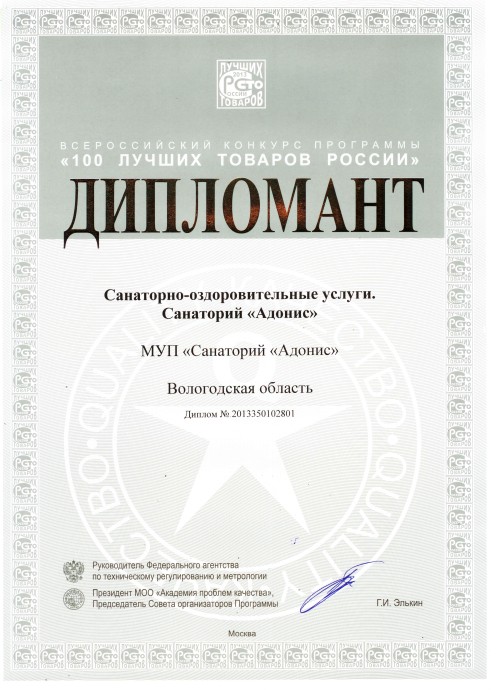 Заказ путевки можно произвести: по телефону   8(8202) 26-96-33,оформить заявку по факсу   8(8202) 26-36-31 или по электронной почте sanadonis@mail.ruАдминистратор   8(8202) 28-95-20, группа в контакте: http://vk.com/sanadonis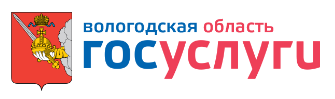 Сайт работает на WordPress тема от WP Blogs 